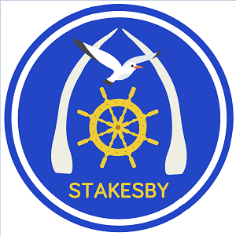 Stakesby News              14 JUNE 2019 (373)Stakesby News              14 JUNE 2019 (373)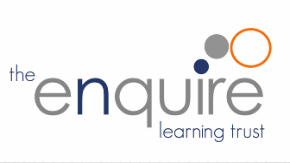 STARS of StakesbyThe following children have been noticed for their achievements, attitudes or effort this week and have been rewarded in this week’s Celebration Assembly: STARS of StakesbyThe following children have been noticed for their achievements, attitudes or effort this week and have been rewarded in this week’s Celebration Assembly: STARS of StakesbyThe following children have been noticed for their achievements, attitudes or effort this week and have been rewarded in this week’s Celebration Assembly: STARS of StakesbyThe following children have been noticed for their achievements, attitudes or effort this week and have been rewarded in this week’s Celebration Assembly: SCHOOL LUNCHES – Week 1Plus!  Seasonal vegetables, a selection of fresh salad and fruits, plus freshly            baked bread are available on every table.Plus!  Choice of fresh fruit and yoghurt or set pudding every day.SCHOOL LUNCHES – Week 1Plus!  Seasonal vegetables, a selection of fresh salad and fruits, plus freshly            baked bread are available on every table.Plus!  Choice of fresh fruit and yoghurt or set pudding every day.
TEA TIME TERRORS3.15-5.15pm
TEA TIME TERRORS3.15-5.15pmWant your child to do well at school? Being here on time, and all the time is directly linked to their success.This week’s winners are: HOLLY Class! Well done!Want your child to do well at school? Being here on time, and all the time is directly linked to their success.This week’s winners are: HOLLY Class! Well done!Want your child to do well at school? Being here on time, and all the time is directly linked to their success.This week’s winners are: HOLLY Class! Well done!Want your child to do well at school? Being here on time, and all the time is directly linked to their success.This week’s winners are: HOLLY Class! Well done!SPORTS REPORTOnce again, Stakesby pupils have been representing our school in another sporting event this week. On Monday, two tennis teams from Maple and Ash attended the local area tournament, taking third and fourth positions.  Well done to Keeva, Charlotte, Kallum, Hayden, Bella, Emmie, Theo and Reighton!                                                                                                                                                           Miss RobsonSPORTS REPORTOnce again, Stakesby pupils have been representing our school in another sporting event this week. On Monday, two tennis teams from Maple and Ash attended the local area tournament, taking third and fourth positions.  Well done to Keeva, Charlotte, Kallum, Hayden, Bella, Emmie, Theo and Reighton!                                                                                                                                                           Miss RobsonSPORTS REPORTOnce again, Stakesby pupils have been representing our school in another sporting event this week. On Monday, two tennis teams from Maple and Ash attended the local area tournament, taking third and fourth positions.  Well done to Keeva, Charlotte, Kallum, Hayden, Bella, Emmie, Theo and Reighton!                                                                                                                                                           Miss RobsonSPORTS REPORTOnce again, Stakesby pupils have been representing our school in another sporting event this week. On Monday, two tennis teams from Maple and Ash attended the local area tournament, taking third and fourth positions.  Well done to Keeva, Charlotte, Kallum, Hayden, Bella, Emmie, Theo and Reighton!                                                                                                                                                           Miss RobsonSUMMER FAIROn the final Thursday of the term, we'll be hosting our annual summer fair. As always, this would not take place without your generosity. Please send any raffle/tombola prizes (wine, chocolates, toiletries etc) gift bags, bric-a-brac, soft toys, books etc into school for the event.Thank you in advance for your support.                                                                                                    Miss Robson                                                                                                                           FRIENDS OF STAKESBY FAB FRIDAYSFoSS will be selling ice lollies, snacks and drinks every Friday (weather permitting) straight after school.
We will have stalls at both gates.
Interested in joining FoSS?  Why not have a chat with one of the FoSS members to find out more. 
Thank you for your continued support.                                                                                                                 FoSSEDINBURGH TRIPOnly four days to go! As we went to print, the forecast is looking rather mixed - with a good chance of rain. Please ensure your child has a coat/jacket that is waterproof and has a hood. We will not be returning to the hotel until the end of each day so it's important they stay as dry as possible.Please also note on the trip itinerary that pupils need to bring their own packed lunch on Tuesday as we will be eating lunch on the train. Any child in receipt of free school meals is eligible for a school packed lunch. Please notify us by Monday if your child requires one. Happy packing!                                                              Miss RobsonYEAR 5/6 PLAYBring your samba moves and football chants because we're going to Brazil! Our upper Key Stage 2 children are working hard to learn lines and actions for this year's play. It will be performed in the school hall on two days to ensure that as many of you as possible get the chance to see your child in action. Feel free to bring as many family members as you can. Tuesday 2nd July (6pm). Friday 5th July (1:45pm).                                      Miss Robson                                                                                                                       SPORTS DAY – THURSDAY 4TH JULYAs usual, our sports day will be held in the morning (9:45am start) for both Super Squirrels and Wise Owls, whereas the rest of the school will have theirs in the afternoon (1:45pm start)It would be great to see as many families there as possible. We have pencilled in a reserve date, just in case of bad weather. This will be Tuesday 16th July (with the above start times).                                                                                                                                                Miss RobsonWHAT’S HAPPENING THE WEEK AFTER HALF TERM?